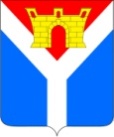 АДМИНИСТРАЦИЯ УСТЬ-ЛАБИНСКОГО ГОРОДСКОГО ПОСЕЛЕНИЯ  УСТЬ-ЛАБИНСКОГО РАЙОНА  ПОСТАНОВЛЕНИЕот ________ 2021 г.                                                                               № _____ Об утверждении Правил определения платы по соглашению об установлении сервитута в отношении земельных участков, находящихся в собственности Усть-Лабинского городского поселения Усть-Лабинского районаВ целях реализации подпункта 3 пункта 2 статьи 39.25 Земельного кодекса Российской Федерации, руководствуясь статьями 14, 37 Федерального закона от 06 октября 2003 года № 131-ФЗ «Об общих принципах организации местного самоуправления в Российской Федерации», Уставом Усть-Лабинского городского поселения Усть-Лабинского района, постановляю:Утвердить Правила определения платы по соглашению об установлении сервитута в отношении земельных участков, находящихся в собственности Усть-Лабинского городского поселения Усть-Лабинского района (прилагается).Отделу по общим и организационным вопросам администрации Усть-Лабинского городского поселения Усть-Лабинского района обнародовать настоящее постановление путем размещения его на официальном сайте администрации Усть-Лабинского городского поселения Усть-Лабинского района в информационно-телекоммуникационной сети «Интернет» www.gorod-ust-labinsk.ru  и информационных стендах в МБУК «Централизованная районная библиотека» МО Усть-Лабинский район.Контроль за выполнением настоящего постановления возложить на заместителя главы Усть-Лабинского городского поселения Усть-Лабинского района  В.А. Королева.Постановление вступает в силу после его официального обнародования.ГлаваУсть-Лабинского городского поселенияУсть-Лабинского района						  С.А. ГайнюченкоПРАВИЛАопределения платы по соглашению об установлении сервитута в отношении земельных участков, находящихся в собственности Усть-Лабинского городского поселения Усть-Лабинского районаНастоящие Правила устанавливает порядок определения размера платы по соглашению об установлении сервитута в отношении земельных участков, находящихся в собственности Усть-Лабинского городского поселения (далее - земельные участки), если иное не установлено федеральными законами.Размер платы по соглашению об установлении сервитута определяется на основании кадастровой стоимости земельного участка и рассчитывается как 0,01 процента кадастровой стоимости земельного участка за каждый год срока действия сервитута, если иное не установлено настоящими Правилами.Размер платы по соглашению об установлении сервитута, заключенному в отношении земельных участков, находящихся в федеральной собственности и предоставленных в постоянное (бессрочное) пользование, либо в пожизненное наследуемое владение, либо в аренду, может быть определен как разница рыночной стоимости указанных прав на земельный участок до и после установления сервитута, которая определяется независимым оценщиком в соответствии с законодательством Российской Федерации об оценочной деятельности.Смена правообладателя земельного участка не является основанием для пересмотра размера платы по соглашению об установлении сервитута, определенного в соответствии с настоящими Правилами.В случае если сервитут устанавливается в отношении части земельного участка, размер платы по соглашению об установлении сервитута определяется пропорционально площади этой части земельного участка в соответствии с настоящими Правилами.Начальник отдела по управлению муниципальнойсобственностью и земельными отношениямиадминистрации Усть-Лабинскогогородского поселения  Усть-Лабинского района                                                                                                                                                                               Н.Б. ВыгоновЛИСТ СОГЛАСОВАНИЯпроекта постановления администрации Усть-Лабинского городского поселенияУсть-Лабинского района от _____________ № ____Постановление " Об утверждении Правил определения платы по соглашению об установлении сервитута в отношении земельных участков, находящихся в собственности Усть-Лабинского городского поселения Усть-Лабинского района"Проект подготовлен и внесен:отделом  по управлению муниципальнойсобственностью и земельными отношениямиадминистрации Усть-Лабинского городскогопоселения  Усть-Лабинского района                                                               Начальник отдела                                                                                 Н.Б. Выгонов			           Проект согласован:Заместитель главыУсть-Лабинского городского поселения Усть-Лабинского района                                                                      В.А. КоролевЗаместитель главыУсть-Лабинского городского поселения Усть-Лабинского района                                                                   А.Г. Титаренко   Начальник юридического отдела    Усть-Лабинского городского поселения Усть-Лабинского района                                                                 Д.Л. Горностаев                                                                               ПРИЛОЖЕНИЕк постановлению администрации Усть-Лабинского городского поселения Усть-Лабинского района от_______________ № ________